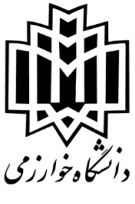                                                                                                                                                                                                                                                                                                                                                                                                                                                                              دانشكده مدیریت گروه ...................................................فرم پيشنهادي موضوع پژوهش ( پايان نامه/ رساله ) الف - مشخصات دانشجو :ب – موضوعات پيشنهادي به ترتيب اولويت : ( فقط 3 عنوان را ذكر فرمائيد ) 1- تاريخ و امضاء دانشجو : 			2- نام و نام خانوادگي استاد راهنما : 		              تاريخ و امضاء:					3 – نام و نام خانوادگی استاد مشاور:                                 تاریخ و امضاء:                                                                            4- نام و نام خانوادگی استاد مشاور دوم:                          تاریخ و امضاء:ج - نظر كميته تخصصي اعضاء كميته : 1- 				امضاء و تاريخ :  		2 - 			امضاء و تاريخ :	      3 - 				امضاء و تاريخ : 		4-                                       امضاء  مدیر گروه يادآوريهاي مهم براي دانشجو : 1 – موضوعات به ترتيب اولويت نوشته شوند . 2- موضوعات حتماً بايستي با هدايت و راهنمايي استاد راهنما نوشته شده و قبل ازارائه به كميته به تأييد وي برسد . 3 موضوعات به گونه اي نوشته شود كه قلمرو مكاني و زماني تحقيق را در بر گيرد. 
  4 – در مواردي كه موضوعات يكسان يا مشابه از سوي دانشجويان به كميته ارائه شود كميته تخصصي حق هرگونه تصميم گيري را بدون اعتراض دانشجو براي خود محفوظ مي دارد . 5- تصويب نهايي موضوع با بررسي پروپوزال و تصويب آن صورت مي گيرد . در اين مرحله كميته تخصصي مختار است موضوع را متناسب با محتواي پروپوزال تغيير يا اصلاح نمايد . 6- بعد از تصويب موضوع دانشجو مكلف است بلافاصله به تكميل فرم پروپوزال با هدايت استاد راهنما اقدام نمايد و به كميته تخصصي ارائه دهد .نام و نام خانوادگي : 		              	نام پدر: 			شماره دانشجويي :	رشته و گرایش تحصيلي  : 			                                دانشجوي ترم : 		       نيمسال:  	              سال   تحصيلي: 	                                                      شماره تماس : 			1 – 2 – 3 – كميته تخصصي گروه 		در جلسه روز 		مورخ 		    ساعت 	    موضوعات پيشنهادي فوق را مورد بررسي قرار داد . رأي كميته به شرح زير است : 